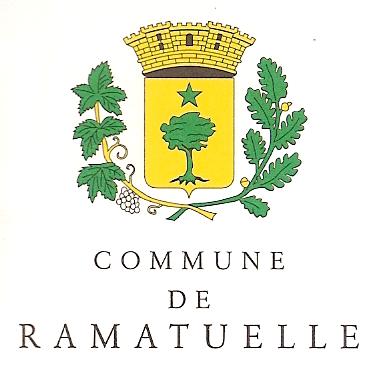 ------------------------------------------------------------------------------------------------------------------------DOSSIER DE 

DEMANDE DE SUBVENTION------------------------------------------------------------------------------------------------------------------------Cocher la case correspondant à votre situation□ première demande□ renouvellement d’une demandeVous trouverez dans ce dossier :des informations pratiques pour vous aider à le remplir une demande de subvention (fiches 1 à 3) deux attestations (fiche 4) la liste des pièces à joindre au dossier (fiche 5)Cadre réservé au serviceDate d’arrivée :Demande de précision / complément / document :Précision / complément / document reçu le :Informations pratiquesQu’est-ce que le dossier de demande de subvention ?Ce dossier doit être utilisé par toute association sollicitant une subvention auprès de la commune. Il concerne le financement d’actions spécifiques ou le fonctionnement général de l’association qui relèvent de l’intérêt général. Dès lors, il ne concerne pas les financements imputables sur la section d’investissements.Ce dossier a été établi conformément aux règles nationales et communautaires applicables aux financements publics.Il comporte 5 fiches : Fiches n°1. : Présentation de l’association. Pour bénéficier d’une subvention, vous devez disposerd’un numéro SIRET ; Si vous n’en avez pas, il vous faut le demander à la direction régionale de l’INSEE. Cette démarche est gratuite (annuaire des directions régionales sur http://www.insee.fr) d’un numéro RNA, ou à défaut, du numéro de récépissé en préfecture Ces références constitueront vos identifiants dans vos relations avec les services administratifs. Le numéro RNA (répertoire national des associations) est attribué à l’occasion des enregistrements de création ou modification en préfecture. Fiche n°2 : Bilan financier de l’association. Fiches n°3 :	-	Description de l’activitéActivités prévisionnellesBudget prévisionnelFiche n°4 : Attestation sur l’honneur. 4.1 Cette fiche permet au représentant légal de l’association, ou à son mandataire de signer la demande de subvention et d’en préciser le montant. Attention : votre demande ne sera prise en compte que si cette fiche est complétée et signée. 4.2 Cette attestation est à remplir si vous estimez ne pas avoir reçu plus de 500 000 € d’aides publiques au cours de vos trois derniers exercices. Fiche n°5 : Pièces à joindre. 1. Présentation de l’associationI. IdentificationNom : …………………………………………………………………………………..………………………………………………………………………………………….Sigle : …………………………………………………………………………………..Numéro Siret : I__I__I__I__I__I__I__I__I__I__I__I__I__I__I Numéro  RNA : I__I__I__I__I__I__I__I__I__I__I(si vous ne disposez pas de ces numéros, voir p. 2 « Informations pratiques ») Association loi 1901 :                                □ oui                   □ nonN° d’enregistrement à la Préfecture :   ….…………….      Date : …………………Date de parution au journal officiel :   ………………..Date de modification des statuts :        ………………..Objet de la modification : ……………………………………………………………...………………………………………………………………………………………….Objet de votre association :…………………………………………………….....………………………………………………………………………………………….………………………………………………………………………………………….Adresse du siège social :………………………………………………………………..Code postal :………….…………Commune :…………………………………………Téléphone :………………………Télécopie :…………………………………………Courriel :………………………………………………………………………………..Site internet:…………………………………………………………………………….Adresse de correspondance, si différente du siège :……………………………………………………………………………………………………………………………….Code postal :……….……………Commune :…………………………………………L’association est-elle : nationale □                   départementale □                                     régionale □                   locale □Union, fédération ou réseau auquel est affiliée votre association (indiquer le nom complet, ne pas utiliser de sigle)………………………………………………………………………………………….Identification du représentant légal (président ou autre personne désignée par les statuts)Nom :………………………………….Prénom :………………………………………Fonction :……………………………………………………………………………….Téléphone :……………………………Courriel :……………………………………...Identification de la personne chargée du présent dossier de subventionNom :………………………………….Prénom :………………………………………Fonction :……………………………………………………………………………….Téléphone :……………………………Courriel :……………………………………...Votre association dispose-t-elle d’un commissaire aux comptes1 ?    □oui    □NonII. Renseignement concernant les ressources humainesNombre d’adhérents de l’association au 31 décembre de l’année écoulée : …………..Moyens humains de l’associationBénévole : personne contribuant régulièrement à l’activité de l’association, de manière non rémunérée.Cumul des cinq salaires annuels bruts les plus élevés :………………..……….. euros.2. Bilan Financier de l’associationSi l’exercice de l’association est différent de l’année civile, préciser les dates de début et de fin d’exercice.Le total des charges doit être égal au total des produits.Exercice 20                  ou date de début :                          date de fin :3.1. Description de l’activitéPersonne responsable de l’activité :Nom :………………………………….Prénom :………………………………………Fonction :……………………………………………………………………………….Téléphone :……………………………Courriel :……………………………………...              Nouvelle activité □            Renouvellement de l’activité □Présentation de l’activité :Intitulé :Objectifs de l’activité :* A quel(s) besoin cela répond-il ?* Qui a identifié ce besoin (l’association, les usagers, etc) ?Description de l’activité (voir page suivante) :Inscription dans le cadre d’une politique publique (par exemple une mission de l’Etat, une orientation régionale, etc) :Public bénéficiaire (caractéristiques sociale, nombre, etc) ?Moyens mis en œuvre :3.1. Description de l’activité (suite)Zone géographique ou territoire de réalisation de l’activité (quartier, commune, canton, département, zone géographique, etc) – Préciser le nom du territoire concerné(s)Date de mise en œuvre prévue (début) :Durée prévue (nombre de mois ou d’années) :Méthode d’évaluation et indicateurs choisis au regard des objectifs ci-dessus :Information complémentaire éventuelle :3.2. Activités prévisionnelles pour 20….Nature et objet des postes de dépenses les plus significatifs (honoraires de prestataires, déplacement, salaires, etc) :Est-il prévu une participation financière des bénéficiaires (ou du public visé) de l’activité ?Pratiques tarifaires appliquées à l’activité (gratuité, tarifs modulés, barème, prix unique, etc) :Règles de répartition des charges indirectes affectées à l’activité subventionnée (exemple : quote-part ou pourcentage des loyers, des salaires, etc) :Quelles sont les contributions volontaires en nature affectées à la réalisation du projet ou de l’activité subventionnée ?Autres observations sur le budget prévisionnel de l’activité :3.2. Budget prévisionnel 20……Le total des charges doit être égal au total des produits.Année ou exercice 204.1. Déclaration sur l’honneurSi le signataire n’est pas le représentant légal de l’association, joindre le pouvoir lui permettant d’engager celle-ciJe soussigné(e), (nom et prénom) ...…………………………………………………… représentant(e) légal(e) de l’association ……………………………………………….certifie que l’association est régulièrement déclarée -	certifie que l’association est en règle au regard de l’ensemble des déclarations sociales et fiscales ainsi que des cotisations et paiements correspondants-	certifie exactes et sincères les informations du présent dossier, notamment la mention de l’ensemble des demandes de subventions déposées auprès d’autres financeurs publics ainsi que l’approbation du budget par les instances statutaires ; -	demande une subvention de : ……………………€ -	précise que cette subvention, si elle est accordée, devra être versée au compte bancaire de l’association : Nom du titulaire du compte : .......................................................................................Banque : .........................................................................................................................Domiciliation : ................................................................................................................N° IBAN :  I__I__I__I__I  I__I__I__I__I  I__I__I__I__I  I__I__I__I__I  I__I__I__I__I  I__I__I__I__I  I__I__I__IBIC : I__I__I__I__I__I__I__I__I__I__I__IFait, le .................................. à .......................................................................................                                                                                       SignatureAttention Toute fausse déclaration est passible de peines d’emprisonnement et d’amendes prévues par les articles 441-6 et 441-7 du code pénal. Le droit d’accès aux informations prévues par la loi n° 78-17 du 6 janvier 1978 relative à l’informatique, aux fichiers et aux libertés s’exerce auprès du service ou de l’Etablissement auprès duquel vous avez déposé votre dossier.4.2. AttestationConformément à la Décision 2012/21/U de la Commission européenne du 20 décembre 2011 et au Règlement (CE) n°360/2012 de la Commission du 25 avril 2012 qui étend l’exemption aux aides accordées sous forme de compensation de service public à une même entité sur une période de trois exercices fiscaux dont le montant total n’excède pas 500 000 € (de minimis spécifique aux services d’intérêt économique général – SIEG)Je soussigné(e), (nom et prénom) ...…………………………………………………… représentant(e) légal(e) de l’association ……………………………………………….certifie sur l’honneur que l’association a perçu un montant total d’aides publiques sur les trois derniers exercices : □ inférieur ou égal à 500 000 €□ supérieur à 500 000 €Fait, le .................................. à .......................................................................................                                                                                       Signature5. Pièces à joindre au dossier de demande de subventionPour une première demande : Les statuts régulièrement déclarés, en un seul exemplaire Si l’association est enregistrée dans le RNA (Cf. page 2), il n’est pas nécessaire de les joindre. La liste des personnes chargées de l’administration de l’association régulièrement déclarée (composition du conseil, du bureau, …). Il n’est pas nécessaire de la joindre si l’association est enregistrée dans le répertoire national des associations (RNA). Un relevé d’identité bancaire, portant une adresse correspondant à celle du n° SIRET. Si le présent dossier n’est pas signé par le représentant légal de l’association, le pouvoir donné par ce dernier au signataire. Les comptes approuvés du dernier exercice clos. Le plus récent rapport d’activité approuvé. Pour un renouvellement :Un exemplaire des statuts déposés ou approuvés de l’association, s’ils ont été modifiés depuis le dépôt d’une demande initiale. Si l’association est enregistrée dans le RNA, ce n'est pas nécessaire ; La liste des personnes chargées de l’administration de l’association régulièrement déclarée si elle a été modifiée. Ce n'est pas nécessaire si l’association est enregistrée dans le RNA . Un relevé d’identité bancaire de l’association s’il a changé, portant une adresse correspondant à celle du n°SIRET. Si le présent dossier n’est pas signé par le représentant légal de l’association, le pouvoir de ce dernier au signataire. Les comptes approuvés du dernier exercice clos. Le plus récent rapport d’activité approuvé. Règlementation association : que faire en cas de changement de dirigeants ?Lorsque de nouveaux dirigeants sont désignés, leurs nom, prénoms, profession, domicile, nationalité et fonction doivent être déclarés en préfecture. La déclaration doit être accomplie par les dirigeants qui ont été désignés -et non pas ceux qui ont cessé d'exercer leurs fonctions. L'administration délivre alors un récépissé de déclaration que les dirigeants en exercice peuvent produire aux tiers en justificatif de leurs fonctions. La décision de l'organe délibérant de l’association  et une liste  à jour de l'équipe dirigeante doivent être jointes à la déclaration. Les formalités peuvent être faites en ligne en créant un compte via le lien suivant https://www.service-public.fr/compte/se-connecter?targetUrl=/loginSuccessFromSp&typeCompte=association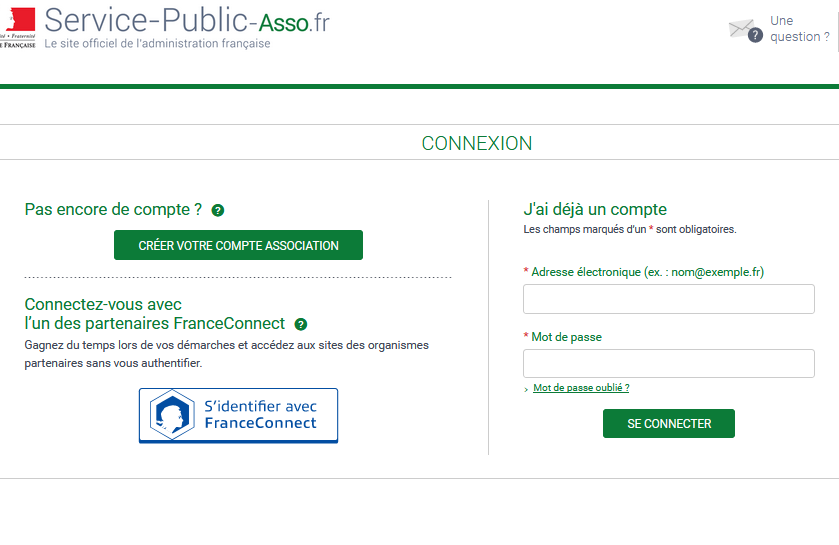 ou Par correspondance via le formulaire ci-joint à  Sous-préfecture de Draguignan BP 275
83007 DRAGUIGNAN CEDEXNombre de bénévolesNombre de volontairesNombre total de salariésCHARGESMontant5PRODUITSMontant60 – Achats 70 – Vente de produits finis, de marchandises, prestations de services Prestations de services Achats matières et fournitures 74-Subventions d’exploitation6 Autres fournitures Etat : préciser le(s) ministère(s) sollicité(s) 61 -Services extérieurs -Locations -Entretien et réparation Région(s) : Assurance -Documentation Département(s) : 62 -Autres services extérieurs -Rémunérations intermédiaires et honoraires Intercommunalité(s) : EPCI7 Publicité, publication -Déplacements, missions Commune(s) : Services bancaires, autres -63 -Impôts et taxes Organismes sociaux (détailler) : Impôts et taxes sur rémunération, -Autres impôts et taxes Fonds européens 64-Charges de personnel -Rémunération des personnels L'agence de services et de paiement (ex-CNASEA -emplois aidés) Charges sociales Autres établissements publics Autres charges de personnel Aides privées 65-Autres charges de gestion courante 75 -Autres produits de gestion courante 66-Charges financières Dont cotisations, dons manuels ou legs 67-Charges exceptionnelles 76 -Produits financiers 68-Dotation aux amortissements 78 – Reprises sur amortissements et provisions TOTAL DES CHARGES TOTAL DES PRODUITS CONTRIBUTIONS VOLONTAIRESCONTRIBUTIONS VOLONTAIRESCONTRIBUTIONS VOLONTAIRES86-Emplois des contributions volontaires en nature 87 -Contributions volontaires en nature Secours en nature Bénévolat Mise à disposition gratuite de biens et prestations Prestations en nature Personnel bénévole Dons en nature TOTAL TOTAL CHARGESMontantPRODUITSMontantCHARGES DIRECTES CHARGES DIRECTES RESSOURCES DIRECTES RESSOURCES DIRECTES 60 – Achats 70 – Vente de produits finis, de marchandises, prestations de services Prestations de services Achats matières et fournitures 74-Subventions d’exploitation11 Autres fournitures Etat : préciser le(s) ministère(s) sollicité(s) 61 -Services extérieurs -Locations -Entretien et réparation Région(s) : Assurance -Documentation Département(s) : 62 -Autres services extérieurs -Rémunérations intermédiaires et honoraires Intercommunalité(s) : EPCI12 Publicité, publication -Déplacements, missions Commune(s) : Services bancaires, autres -63 -Impôts et taxes Organismes sociaux (détailler) : Impôts et taxes sur rémunération, -Autres impôts et taxes Fonds européens 64-Charges de personnel -Rémunération des personnels L'agence de services et de paiement (ex-CNASEA -emplois aidés) Charges sociales Autres établissements publics Autres charges de personnel Aides privées 65-Autres charges de gestion courante 75 -Autres produits de gestion courante 66-Charges financières Dont cotisations, dons manuels ou legs 67-Charges exceptionnelles 76 -Produits financiers 68-Dotation aux amortissements 78 – Reprises sur amortissements et provisions CHARGES INDIRECTES CHARGES INDIRECTES RESSOURCES PROPRESCharges fixes de fonctionnement Frais financiers Autres TOTAL DES CHARGES TOTAL DES PRODUITS CONTRIBUTIONS VOLONTAIRES13CONTRIBUTIONS VOLONTAIRES13CONTRIBUTIONS VOLONTAIRES13CONTRIBUTIONS VOLONTAIRES1386-Emplois des contributions volontaires en nature 87 -Contributions volontaires en nature Secours en nature Bénévolat Mise à disposition gratuite de biens et prestations Prestations en nature Personnel bénévole Dons en nature TOTAL 0TOTAL 0La subvention de…………..………€ représente ………….…% du total des produits : 
                                                               (montant attribué/total des produits) x 100. La subvention de…………..………€ représente ………….…% du total des produits : 
                                                               (montant attribué/total des produits) x 100. La subvention de…………..………€ représente ………….…% du total des produits : 
                                                               (montant attribué/total des produits) x 100. La subvention de…………..………€ représente ………….…% du total des produits : 
                                                               (montant attribué/total des produits) x 100. 